 Anmeldung Berufliches Gymnasium folgende Anlagen sind der Anmeldung beizufügen:   ------------------------------------------------------------------------------------------------------------------------------------------------------------------------------------------------------                                                                               wird von der Schule bearbeitetBitte wenden VorbildungRealschule 								 von 	   		       bis 			          (Name der besuchten Schule)Gesamtschule 							 von 	   	 	      bis 				 (Name der besuchten Schule)Gymnasium 								 von 	   		       bis 			            (Name der besuchten Schule)Berufsfachschule 							 von 	   		       bis 				        (Name der besuchten Schule)		Fachrichtung 														Bemerkungen :												    	    Ort, Datum 						Unterschrift des/der SchülerIn							Unterschrift gesetzlicher Vertreter 		1					(bei SchülerInnen unter 18 Jahren)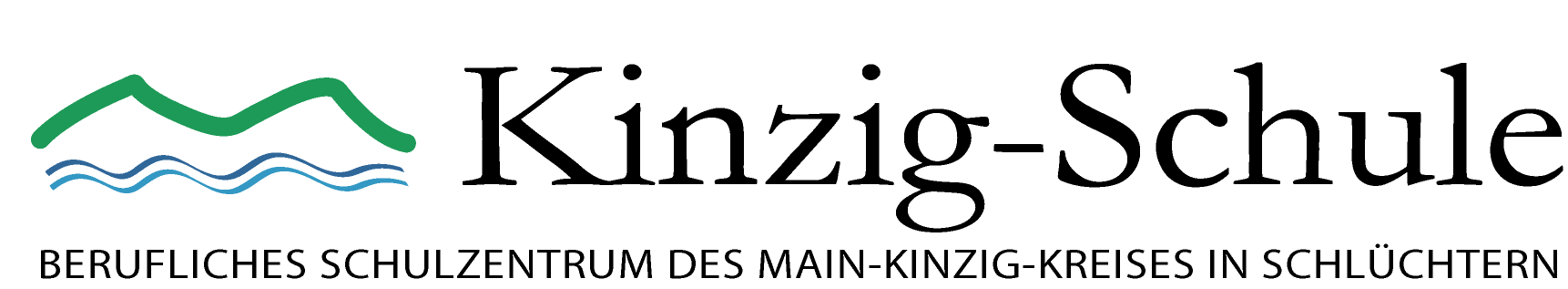 In den Sauren Wiesen 1736381 Schlüchtern Tel. 06661-74749-0  Fax 74749-80Homepage: www.kinzig-schule.de                                                              E-Mail: schule@kinzig-schule.deIn den Sauren Wiesen 1736381 Schlüchtern Tel. 06661-74749-0  Fax 74749-80Homepage: www.kinzig-schule.de                                                              E-Mail: schule@kinzig-schule.deFachrichtung WirtschaftFachrichtung Berufliche Informatik(Praktische Informatik)Fachrichtung Gesundheit                                           Personalien                                           Personalien                                           Personalien                                           Personalien                                           Personalien                                           Personalien                                           Personalien                                           Personalien                                           Personalien                                           PersonalienName:Name:Name:Vorname:Vorname:Vorname:Vorname:geb. am:geb. am:in:in:Kreis:Kreis:weiblich               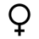 männlich              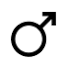 divers        Staatsangehörigkeit:Staatsangehörigkeit:Staatsangehörigkeit:Religion:Religion:Tel.-Nr.: Tel.-Nr.: Tel.-Nr.: Tel.-Nr.: Straße:Straße:Straße:Mobil-Nr.:Mobil-Nr.:Mobil-Nr.:Mobil-Nr.:PLZ, Wohnort:PLZ, Wohnort:PLZ, Wohnort:E-Mail-Adresse:E-Mail-Adresse:E-Mail-Adresse:E-Mail-Adresse:gesetzlicher Vertreter (bei SchülerInnen unter 18 Jahren):gesetzlicher Vertreter (bei SchülerInnen unter 18 Jahren):gesetzlicher Vertreter (bei SchülerInnen unter 18 Jahren):gesetzlicher Vertreter (bei SchülerInnen unter 18 Jahren):gesetzlicher Vertreter (bei SchülerInnen unter 18 Jahren):gesetzlicher Vertreter (bei SchülerInnen unter 18 Jahren):gesetzlicher Vertreter (bei SchülerInnen unter 18 Jahren):gesetzlicher Vertreter (bei SchülerInnen unter 18 Jahren):gesetzlicher Vertreter (bei SchülerInnen unter 18 Jahren):gesetzlicher Vertreter (bei SchülerInnen unter 18 Jahren):gesetzlicher Vertreter (bei SchülerInnen unter 18 Jahren):Name:Name:Name:Vorname:Vorname:Vorname:Vorname:Straße:Straße:Straße:Tel.:Tel.:Tel.:Tel.:Straße:Straße:Straße:Mobil-Nr.:Mobil-Nr.:Mobil-Nr.:Mobil-Nr.:PLZ, Wohnort:PLZ, Wohnort:PLZ, Wohnort:E-Mail-Adresse:E-Mail-Adresse:E-Mail-Adresse:E-Mail-Adresse:LebenslaufGutachten der abgebenden Schule (nicht erforderlich bei SchülerInnen, die vom Gymnasium kommen)Lichtbildggf. Bescheinigung über 2. Fremdsprachedie beiden letzten Schulzeugnisseggf. BerufsabschlusszeugnisAbschlusszeugnis der Realschule odergleichwertiges Zeugnis ggf. Gehilfen- bzw. Gesellenbrief(Zeugnisse nur als beglaubigte Kopien)Aufenthaltsgenehmigung (ausländische Staatsangehörige)WahlzettelNachweis Masernimpfschutz (Impfausweis oder ärztl. Attest)vorläufig aufgenommenendgültig aufgenommenabgelehnt1. Fremdsprache:von Klassevon Klassevon Klassebis Klassebis Klassebis Klasseinsges.JahreJahre2. Fremdsprache:von Klassevon Klassevon Klassebis Klassebis Klassebis Klasseinsges.JahreJahre3. Fremdsprache:von Klassevon Klassevon Klassebis Klassebis Klassebis Klasseinsges.JahreJahre